FINANCIAL SERVICES IICompetencies:		Explore finance concepts						Week 3.2			Perform spreadsheet operations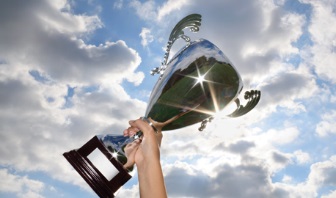 			Exchange data through MS Office operations			Present orally to audiencesMonday, January 11Bus. Prin.:	11-1 Computer Systems, p. 262 – Lecture/DiscussionFinance:	Complete Study Guide 1.1Excel:		Unit M Ind. Chl. 2SAM:		All SAM Training for Units A, B, C, and D is due Wednesday, 1-13-16BPA:		Complete at least one SAMPLE CONTEST – due Friday, 1-15-16		1:30 p.m.  BPA Judged Event Prep TimeERT, GMT, PMT, ADM:  I need company, website, order no. and cost of anything you want to order today in order to complete all necessary paperwork.  Tuesday, January 12Bus. Prin.:	11-2 Business Applications of Technology – Lecture/DiscussionFinance:	In-Class Activity:  Handout – “Online Financial Resources” – due ThursdayExcel:		Unit M Ind. Chl. 3BPA:		Complete at least one SAMPLE CONTEST – due Friday, 1-15-16		1:30 p.m.  BPA Judged Event Prep TimeComplete unfinished workWednesday, January 13Excel:  		Unit M TestBus. Prin.:	11-3 Other Technology Issues – Lecture/DiscussionFinance:	Complete “Online Financial Resources”BPA:		Complete at least one SAMPLE CONTEST – due Friday, 1-15-16		1:30 p.m.  BPA Judged Event Prep TimeComplete unfinished workThursday, January 14 		Bus. Prin.:	Unit 11 QuizFinance:	Complete “Online Financial Resources” – due today.SAM:  		All SAM Testing for Units A, B, C, and D is due Friday, 1-15-16BPA:		Complete at least one SAMPLE CONTEST – due Friday, 1-15-16		1:30 p.m.  BPA Judged Event Prep TimeComplete unfinished workFriday, January 15ALL PROJECTS FOR BPA – PAPERS, PLANS, WRITTEN DOCUMENTS – DUE TODAY TO MRS. BRIGGS	I will meet individually with each team and each individual judged event; BE PREPARED!Complete unfinished work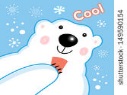 Looking ahead……January 26, 27, and 28 – BPA Region 14 Home Site TestingFebruary 2 – Judged Events, ECC, 3 p.m. to 7 p.m.February 5 – Region 14 AwardsFebruary 9 – BPA Chapter MeetingFebruary 25 – Family Career Night – Judged Event Contestants, 4:30 p.m. to 7 p.m.February 26 – Super Hero Day – Judged Event Contestants, All Day during school.February 27 – Polar Bear Plunge – Do you have $50 raised yet?  Register online…..